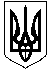 ГАЛИЦИНІВСЬКА  СІЛЬСЬКА РАДАВІТОВСЬКОГО  РАЙОНУ МИКОЛАЇВСЬКОЇ  ОБЛАСТІР І Ш Е Н Н Я Від 15 липня  2021 року № 1                                         ІХ  сесія VІІІ скликанняс. ГалициновеПро внесення змін до бюджетуГалицинівської сільської територіальної громади на 2021 рік14512000000(код бюджету)Відповідно до пункту 23 статті 26, статті 65 Закону України «Про місцеве самоврядування в Україні», Бюджетного Кодексу України, заслухавши і обговоривши інформацію начальника фінансового відділу Тетяни БІРУЛЬ, сільська радаВ И Р І Ш И Л А: Взяти до відома інформацію щодо необхідності внесення змін до бюджету територіальної громади на 2021 рік. Збільшити обсяг доходної частини загального фонду бюджету згідно з додатком 1-а на суму 1 658 290 гривень.Затвердити уточнений обсяг доходів бюджету на 2021 рік у сумі 164 394 646 гривень, у тому числі доходи загального фонду бюджету – 155 260 275 гривень та доходи спеціального фонду бюджету – 9 134 371 гривня (додаток 1).4.	Збільшити обсяг видаткової частини бюджету територіальної громади на суму 1 808 290 гривень (додаток 3-а), із них: 4.1. По загальному фонду бюджету збільшити видатки на суму 1 226 827 гривень в тому числі:1) зменшити видатки по головному розпоряднику коштів - Відділу освіти, культури, молоді та спорту Галицинівській сільській раді на суму 274 845 гривень;2) збільшити видатки по головних розпорядниках коштів сільського бюджету: - Галицинівській сільській раді 		- на суму 638 772 гривні;- Фінансовому відділуГалицинівської сільської ради	- на суму 862 900 гривень,з них:за КПКВК МБ 3719430 «Субвенція з місцевого бюджету на здійснення підтримки окремих закладів та заходів у системі охорони здоров'я за рахунок відповідної субвенції з державного бюджету»		на суму  27 900 гривень,за КПКВК 9770 «Інші субвенції з місцевого бюджету» на суму 835 000 гривень.4.2. По спеціальному фонду збільшити  видатки на суму 581 463 гривні, в тому числі по головних розпорядниках коштів сільського бюджету:  - Галицинівській сільській раді 			- на суму 239 900 гривень;- Відділу освіти, культури, молодіта спорту Галицинівській сільській раді		- на суму 341 563 гривні.5.	Збільшити на суму 27 900 гривень обсяг субвенції (КПКВК МБ 3719430) з бюджету Галицинівської сільської територіальної громади до бюджету Миколаївської міської територіальної громади на здійснення підтримки окремих закладів та заходів у системі охорони здоров'я за рахунок відповідної субвенції з державного бюджету для забезпечення мешканців Галицинівської сільської територіальної громади хворих на цукровий діабет інсуліном та  хворих на  нецукровий діабет десмопресином та затвердити його у сумі 83 700 гривень.6.	Внести зміни та затвердити обсяги субвенції обласному бюджету Миколаївської області:збільшити на суму 250 000 гривень обсяг субвенції на «Нове будівництво амбулаторії загальної практики сімейної  медицини у с. Лимани Галицинівської ОТГ Вітовського району» (співфінансування) та затвердити у сумі 2 698 875  гривень,зменшити на суму 250 000 гривень обсяг субвенції «Нове будівництво амбулаторії загальної практики сімейної  медицини у с.Галицинове Галицинівської ОТГ Вітовського району» (співфінансування) та затвердити у сумі  4 482 246 гривень,затвердити у сумі 800 000 гривень обсяг субвенції на "Капітальний ремонт будівлі амбулаторії загальної практики сімейної  медицини по вул. Продольна, 8 в с.Лупареве Вітовського району Миколаївської області" (співфінансування),затвердити у сумі 35 000 гривень обсяг субвенції на придбання телемедичного обладнання для  амбулаторії загальної практики сімейної  медицини у с. Прибузьке (співфінансування).7. Затвердити субвенцію Управлінню Державної казначейської служби України у Вітовському районі на поліпшення матеріально-технічної бази у сумі 25 000 гривень.8. Затвердити уточнений обсяг видатків бюджету територіальної громади на 2021 рік (додаток 3) у сумі 203 783 336,29 гривень, у тому числі обсяг видатків загального фонду бюджету – 165 716 661,29 гривень та видатки спеціального фонду – 38 066 675 гривень, бюджету розвитку - в сумі 17 430 304 гривні. 9.	Затвердити загальний фонд бюджету територіальної громади з дефіцитом у сумі 10 456 386,29 гривень, джерелом покриття якого визначити (додаток 2):- залучення вільного залишку бюджетних коштів на початок року (БКФБ 208100)  у сумі 27 886 690,29 гривень, з них: за рахунок залишку коштів освітньої субвенції з державного бюджету станом на 01.01.2021 року у сумі 3 711 942 гривні;- кошти, що передаються із загального фонду до бюджету розвитку (спеціального фонду) (БКФБ 208400) у сумі 17 430 304 гривень, з них: за рахунок:- залишку коштів освітньої субвенції з державного бюджету станом на 01.01.2021 року у сумі 3 412 494 гривні,- субвенції з місцевого бюджету за рахунок залишку коштів субвенції на надання державної підтримки особам з особливими освітніми потребами, що утворився на початок бюджетного періоду у сумі 62 423 гривні,- субвенції з державного бюджету місцевим бюджетам на здійснення заходів щодо соціально-економічного розвитку окремих територій у сумі 1 565 200 гривень.Затвердити спеціальний фонд бюджету територіальної громади  з дефіцитом у сумі 28 932 304 гривні, джерелом покриття якого визначити (додаток 2):- залучення залишку коштів екологічного податку на початок року (БКФБ 208100)  у сумі 11 502 000  гривні,- залучення залишку коштів від відшкодування втрат сільськогосподарського і лісогосподарського виробництва на початок року (БКФБ 208100)  у сумі 1 000 000  гривень,- кошти, що передаються із загального фонду до бюджету розвитку (спеціального фонду) (БКФБ 208400) у сумі 17 430 304 гривень, з них: за рахунок:- залишку коштів освітньої субвенції з державного бюджету станом на 01.01.2021 року у сумі 3 412 494 гривні,- субвенції з місцевого бюджету за рахунок залишку коштів субвенції на надання державної підтримки особам з особливими освітніми потребами, що утворився на початок бюджетного періоду у сумі 62 423 гривні,- субвенції з державного бюджету місцевим бюджетам на здійснення заходів щодо соціально-економічного розвитку окремих територій у сумі 1 565 200 гривень.10.	Затвердити міжбюджетні трансферти на 2021 рік з урахуванням внесених змін (додаток 5).11.	Затвердити Розподіл коштів бюджету розвитку на здійснення заходів на будівництво, реконструкцію і реставрацію, капітальний ремонт об'єктів виробничої, комунікаційної та соціальної інфраструктури за об'єктами у 2021 році з урахуванням внесених змін (додаток 6).12. Затвердити Уточнений розподіл витрат бюджету територіальної громади на реалізацію місцевих/регіональних програм у 2021 році на загальну суму 71 825 648,29 гривень, у тому числі: по загальному фонду бюджету - у сумі 39 972 099,29 гривень, по спеціальному фонду бюджету - у сумі 31 853 549 гривень (додаток 7). 13.	Затвердити на договори на передачу міжбюджетних трансфертів на 2021 рік:13.1. До бюджету Галицинівської сільської територіальної громади:1) Додаткова угода № 1  від 24 червня 2021 року до Договору № 1 про передачу субвенції з бюджету Первомайської селищної територіальної громади Миколаївської області до бюджету Галицинівської сільської територіальної громади Миколаївської області від 05 січня 2021 року  на суму 26 906 гривень;2) Додаткова угода № 2 від 27 травня 2021 року до Договору № 1 про передачу субвенції з бюджету Мішково-Погорілівської сільської територіальної громади Миколаївської області до бюджету Галицинівської сільської територіальної громади Миколаївської області від 05 січня 2021 року  на суму 26 326 гривень;3) Додаткова угода № 3 від 10 червня 2021 року до Договору № 1 про передачу субвенції з бюджету Мішково-Погорілівської сільської територіальної громади Миколаївської області до бюджету Галицинівської сільської територіальної громади Миколаївської області від 05 січня 2021 року  на суму 5 246 гривень;13.2. З бюджету Галицинівської сільської територіальної громади:1) Додаткова угода від 08 червня 2021 року до  Договору про передачу субвенції з бюджету Галицинівської сільської територіальної громади до районного бюджету Миколаївського району від 01.02.2021 року на суму 97 034,71 гривні,2) Додаткова угода від 25 червня 2021 року до Договору про передачу коштів обласному бюджету Миколаївської області з бюджету Галицинівської сільської територіальної громади Миколаївської області від 12 березня 2021 року на суму 1 604 439  гривні;3) Додаткова угода від 25 червня 2021 року до Договору про передачу коштів обласному бюджету Миколаївської області з бюджету Галицинівської сільської територіальної громади Миколаївської області від 12 березня 2021 року на суму 2 408 784  гривні;4) Договір № 8 про передачу субвенції з бюджету Галицинівської сільської територіальної громади Миколаївської області до бюджету Мішково-Погорілівської сільської територіальної громади Миколаївської області від 10 червня 2021 року у на суму 57 894  гривні;5) Договір про передачу субвенції з бюджету Галицинівської сільської територіальної громади Миколаївської області державному бюджету на виконання Програми забезпечення безпекового середовища та профілактики правопорушень на території Галицинівської територіальної громади на 2021-2025 роки від 10 червня 2021 року  на суму 39 140 гривень.14. Додатки  № 1, №1-а, № 2, № 3, № 3-а, № 5, № 6, № 7 до цього рішення є його невід’ємною частиною.15.	Контроль за виконанням цього рішення покласти на постійну комісію з питань фінансів,  бюджету, планування, соціально-економічного розвитку, інвестицій та житлово-комунального господарства.                    Сільський голова			      І. НАЗАР